Ministério da Educação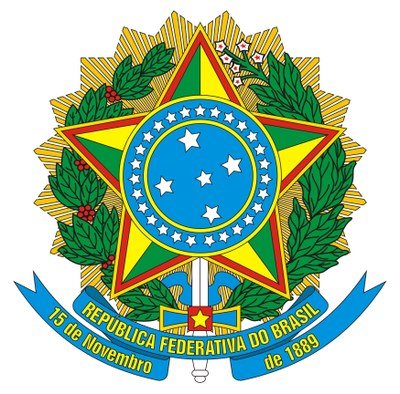 Secretaria da Educação Profissional e TecnológicaInstituto Federal de Educação, Ciência e Tecnologia BaianoPró-Reitoria de Pesquisa e InovaçãoCoordenação Geral de Pós-GraduaçãoConvocatoria nº 163 de 09 de septiembre de 2022ANEXO VI – TÉRMINO DE COMPROMISOYo, _____________________________________________, inscrito(a) en el Cadastro de Pessoa Física (CPF), en el caso de brasileños (as), o documento similar, en el caso de extranjeros, de número _____________________, Documento Nacional de Identidad o Cédula Nacional de Identidad de número _____________________, aspirante al Curso de Posgrado Lato Sensu en Conservación de los Recursos Zoogenéticos y sus Sistemas de Producción (CRGA&SP), del Instituto Federal de Educação, Ciência e Tecnologia Baiano – IF Baiano, Campus Valença, a través de la Convocatoria vinculada a este anexo, declaro estar de acuerdo con las normas y procedimientos establecidos para la selección y funcionamiento del Curso, así como, en caso de ser seleccionado(a), cumplir con las normas habituales de la Institución ejecutora y dedicarme a las actividades relativas al Curso.__________________, ________________, ___________, ______ de _________ de 202_Ciudad, Província, País y fecha.____________________________________Firma del/ de la aspirante